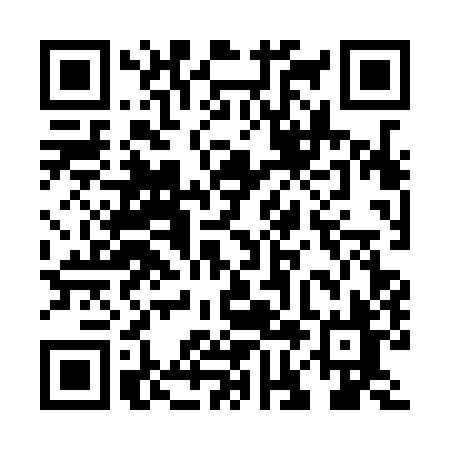 Prayer times for Samson Island, Newfoundland and Labrador, CanadaMon 1 Jul 2024 - Wed 31 Jul 2024High Latitude Method: Angle Based RulePrayer Calculation Method: Islamic Society of North AmericaAsar Calculation Method: HanafiPrayer times provided by https://www.salahtimes.comDateDayFajrSunriseDhuhrAsrMaghribIsha1Mon3:115:081:146:459:2011:172Tue3:115:081:146:459:1911:173Wed3:125:091:146:459:1911:174Thu3:125:101:146:459:1911:165Fri3:135:111:156:459:1811:166Sat3:135:111:156:459:1811:167Sun3:145:121:156:449:1711:168Mon3:145:131:156:449:1611:169Tue3:155:141:156:449:1611:1510Wed3:155:151:156:449:1511:1511Thu3:165:161:156:439:1411:1512Fri3:165:171:166:439:1411:1413Sat3:175:181:166:439:1311:1414Sun3:175:191:166:429:1211:1415Mon3:185:201:166:429:1111:1316Tue3:195:211:166:419:1011:1317Wed3:195:231:166:419:0911:1218Thu3:205:241:166:409:0811:1219Fri3:205:251:166:409:0711:1120Sat3:215:261:166:399:0611:1121Sun3:225:271:166:389:0511:1022Mon3:225:291:166:389:0311:1023Tue3:245:301:166:379:0211:0724Wed3:265:311:166:369:0111:0525Thu3:295:321:166:369:0011:0326Fri3:315:341:166:358:5811:0027Sat3:345:351:166:348:5710:5828Sun3:365:361:166:338:5610:5529Mon3:385:381:166:328:5410:5330Tue3:415:391:166:318:5310:5131Wed3:435:401:166:308:5110:48